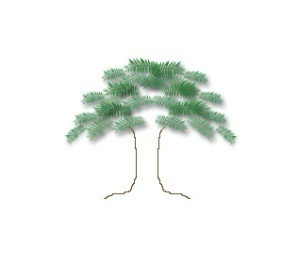 Willow Nursery SchoolSubject Access Request (SAR) FormYou can use this form to request access to your personal information held by our school. Our school’s Privacy Notices details the personal information held, how we use this information and the reasons why we share this information.You should describe the information you need as clearly as possible: it is not sufficient to ask for "everything about me". If your request is too broad or unclear, we may need to ask you to be more specific. In addition, you must also enclose proof of your identity such as a photocopy of your passport, driving licence, or birth certificate.This Subject Access Request form and proof of identity should be sent to the School Secretary at the following address Willow Nursery School, Goldstone Crescent, Dunstable LU5 4QU or emailed to the School Secretary mflynn@willownurseryschool.co.uk If you need assistance with completing this form or have any questions regarding the SAR process, please contact our school secretary - Melanie Flynn on 01582 662600 or mflynn@willownursery.co.ukSection 1 – Details of person requesting information (requester)Section 2 - Are you the Data Subject?  Yes - I am the Data Subject (the person the information is about) (go to Section 4): As the Data Subject, you will need to provide evidence of your identity so that we can check we are releasing the data to the correct person  No - I am acting on behalf of the Data Subject (go to Section 3) If you are acting on behalf of another adult, you must provide written authorisation from the Data Subject to obtain their personal data before this request can be processed. We will still require confirmation of the identity of the Data Subject.If you are acting on behalf of a child, you must provide evidence of parental responsibilitySection 3 – Details of Data Subject (if different from Section 1) Section 4 – Details of Information RequiredPlease use this space to give us any details about the information you are requesting. You should describe the information you need as clearly as possible: it is not sufficient to ask for "everything about me" or “everything about my child”. If your request is too broad or unclear, we may need to ask you to be more specific. Section 5 – How you wish the information to be sent to youPlease indicate how you wish to receive the information: * We will ensure that the information is addressed correctly. However, we cannot be held liable if the information is lost in the post or incorrectly delivered or opened by someone else in your household. Section 6 – Declaration Verification of identity is required before your request can be processed. I enclose as verification of identity a photocopy of my: Data Subject Declaration 
I certify that, to the best of my knowledge, the information I have provided in this form is correct. I understand that the school is obliged to confirm proof of identity/authority and it may be necessary to obtain further information in order to comply with this subject access request.Print Name:  ________________________________________________________Signed:    __________________________________________________________Date:   ___________________________________________ORAuthorised person Declaration I confirm that I am legally authorised to act on behalf of the Data Subject. I understand that the school is obliged to confirm proof of identity/authority and it may be necessary to obtain further information in order to comply with this subject access request.Print Name:  ________________________________________________________Signed:    __________________________________________________________Date:   ___________________________________________The information you have provided in this form will be kept confidential and kept for as long as necessary in accordance with our data retention schedule and will be disposed of in a safe and secure manner. Title :Mr   Mrs   Miss   Ms      Title (please state):Forename(s):Surname:Daytime Telephone No:Email Address:Current Address:PostcodeTitle (please tick one):Mr   Mrs   Miss   Ms      Title (please state):Mr   Mrs   Miss   Ms      Title (please state):Mr   Mrs   Miss   Ms      Title (please state):Forename(s):Surname:Current Address:PostcodeMy relationship to the data subject is:My relationship to the data subject is:(e.g. parent; carer; legal representative)(e.g. parent; carer; legal representative)If the Data Subject is an adult, I have provided evidence of authorisation from the Data Subject to act on their behalf(e.g. letter of authority; Power of Attorney) If the Data Subject is an adult, I have provided evidence of authorisation from the Data Subject to act on their behalf(e.g. letter of authority; Power of Attorney) If the Data Subject is an adult, I have provided evidence of authorisation from the Data Subject to act on their behalf(e.g. letter of authority; Power of Attorney)   Yes           No        If the Data Subject is a child,I have provided evidence of parental responsibility for the Data SubjectIf the Data Subject is a child,I have provided evidence of parental responsibility for the Data SubjectIf the Data Subject is a child,I have provided evidence of parental responsibility for the Data Subject  Yes           No        Receive the information by post*Collect the information in personView a copy of the information onlyDriving LicencePassportBirth CertificateOtherOffice Use Office Use SAR Reference NoActioned ByDate Form ReceivedID Checked DateAgreed Response dateInformation requested confirmed DateDate RespondedNotesAdded to SAR Log     Y / NAdded to SAR Log     Y / NAdded to SAR Log     Y / N